Załącznik IV.2Gwiazda pytań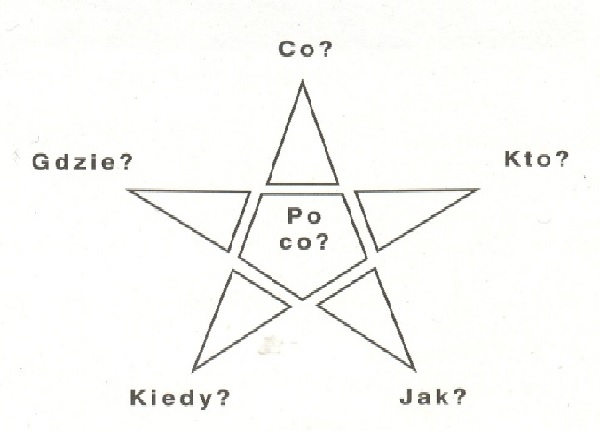 Źródło: opracowanie własne